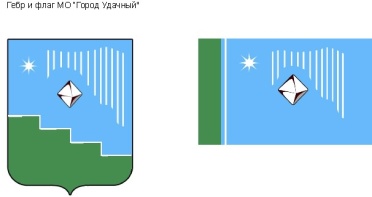 Российская Федерация (Россия)Республика Саха (Якутия)Муниципальное образование «Город Удачный»Городской Совет депутатовIII созывXLVII СЕССИЯРЕШЕНИЕ3 мая 2017 года                                                                                                         № 47-8О проведении очередной сессии городского Совета депутатовВ соответствии со статьей 24 Регламента городского Совета депутатов МО «Город Удачный» городской Совет депутатов решил:Очередную сессию городского Совета депутатов провести 14 июня 2017 года в 16 часов в зале заседаний городской администрации.Перечень вопросов повестки дня очередной сессии определить согласно поступившим проектам решений в адрес городского Совета депутатов. Опубликовать настоящее решение в порядке, предусмотренном Уставом МО «Город Удачный». Настоящее решение вступает в силу со дня его принятия. Контроль  исполнения настоящего решения возложить на и.о. председателя городского Совета депутатов В.Н. Карпенко. И.о. председателя городского Совета депутатов                                                              В.Н. Карпенко